AnnouncementsFellowship Meal: Sunday, Mar 3, after Worship. Please plan to join us!The Children's Bell Choir will meet after Worship in the choir room with temporary volunteers. A permanent director is still needed. See Barbara Harris for more information.Sunday School Volunteers are needed in the preschool and early elementary classes. Please see Amy Bowles.Ridgehaven Service Project is coming Jun 17-22. Camp is for SRPC youth rising 6th through 12th grades.  Please see Pastor Matt’s Jan 19 email for details, or speak to him directly.    Food Pantry Donations: The Deacons are continuing to collect non-perishable food items and general items for those in need in our community. Please put items in the ACTS bin in the hallway.Choirs: The Girls' Choir (ages 11 thru high school) practices on Sundays at 10:20 a.m. and the Adult Choir after Worship and on Thursday evenings (optional) when the Women's Bible Study does not meet. Questions: Barbara Harris, choir director.Young Men's Singing Group (YMSG) (ages 13 to 25) practices on most Sundays at 9:00 a.m., as announced, and is led by Grace Reid, church pianist.Fellowship and TeachingMen’s Breakfast meets on 4th Saturdays, 9:00 a.m. at the church building, for a potluck meal and study of The Bruised Reed by Richard Sibbes. Women’s Bible Studies meet every two weeks at the church with a daytime group on Tuesdays at 10:30 a.m. and an evening group on Thursdays at 6:30 p.m. You may come either day/time. Each study is planned to last about 90 minutes. Please see Lisa Bentley or Robin Deane for meeting dates and any other questions.Teen Nights for middle- and high-school students are held regularly and led by Pastor Matt.Multiple small groups meet 1-2 times per month for teaching, prayer, and fellowship. Please speak to anyone on the session if you are interested in joining one.Tuesday Night Together includes a potluck dinner at 6:30 p.m. (check your email for the weekly signup), followed by singing, teaching, and prayer at 7:00 p.m. Please join us!Online Church Calendar: This fuller listing of scheduled events ison the home page of the church's website: www.spriggsroad.org.Opportunities to Serve: Help is always needed in various areas of ministry at SRPC. Please consider offering your time.3Spriggs Road Presbyterian Church is a particular church of the Presbyterian Church in America (PCA).13201 Spriggs Road			                www.spriggsroad.orgManassas, VA 20112				           (703) 791-5555The live webcast of the worship service and archived sermons are found on the church’s website.Mailed donations may be sent securely to the church at P.O. Box 2614, Woodbridge, VA 22195.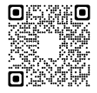 And they devoted themselves to the apostles’ teaching and the fellowship, to the breaking of bread and the prayers. Acts 2:42 (ESV)                        Contact InformationSenior Pastor		Michael Mang	         michael.mang@spriggsroad.orgAssociate Pastor	Matteson Bowles        matteson.bowles@spriggsroad.orgAssistant Pastor for	Jegar Chinnavan        jegar.chinnavan@spriggsroad.org  Church Planting            Mount Zion Presbyterian Church, www.mzpca.comClerk of Session:	Ryan Heisey	         clerkofsession@spriggsroad.orgTreasurer:		Lloyd Moore	         donate@spriggsroad.orgRuling Elders 		Dan Bredbenner         dan.bredbenner@spriggsroad.org			Joe Deane	         joseph.deane@spriggsroad.org			Brian Groft	         brian.groft@spriggsroad.org			Ryan Heisey	         ryan.heisey@spriggsroad.org			Bill McFarland             william.mcfarland@spriggsroad.org		             John Strain, emeritusSession Group Email			         session@spriggsroad.orgDeacons Group Email			         deacons@spriggsroad.orgPrayer Requests			         prayers@spriggsroad.orgAnnouncements				         announcements@spriggsroad.orgWebsite Submissions & Questions                    web.admin@spriggsroad.orgWelcomeWe really mean it when we say we are thrilled that you have come to worship with us today!  If you should have any questions or comments about the ministry of Spriggs Road Presbyterian Church, please feel free to reach out. Contact information is listed above.We start Sunday School for all ages at 9:30 a.m. and begin Worship at 10:45 a.m., during which a nursery is available for ages 3 and under. Children are always welcome in our worship services. We also have a “cry room” available with a large window for viewing the service and a speaker that will be playing all the audio from the main sanctuary. Please feel free to use that if you are concerned that your children’s noises are disrupting the service.  We hope that this Lord’s Day you will be encouraged by the Word, refreshed by the worship, and touched by Christ’s love through our fellowship with one another.6Lord’s Day WorshipFebruary 18, 2024                                  10:45 a.m.Prelude                                                                        Welcome & AnnouncementsMeditation                                                                                [Bulletin, p. 2]Call to Worship & Invocation†Hymn of Worship         “O Christ, Our Hope, Our Heart’s Desire” [TPH 267]Greeting †Song of Praise                                            “My Worth Is Not in What I Own”†Confession of Faith			                    The Apostles’ CreedPastoral Prayer†Scripture Reading                                 Exodus 24:1-11 [Seat Bibles, pp. 64-65]†Singing Psalms        Psalm 35 – LORD, Plead My Case [TPH 35, vv. 1, 5, 11]Tithes & Offerings                                                                       †Gloria Patri 		                      		                                    [TPH 572]Sermon Text 			                  Matthew 26:17-46 [Seat Bibles, p. 832]Expounding the Word of God	                              Pastor Michael Mang“Jesus’ Last Moments with His Disciples”†Hymn of Response [*]                               “Twas on That Night” [TPH 201]The Lord’s Supper        [Bread, gluten-free bread (health), wine, and white grape juice (conscience) are served.]†Doxology†BenedictionPostlude†  Standing, if able            * The livestream ends during this hymn.Meditation17 Thus says the LORD,your Redeemer, the Holy One of Israel:“I am the LORD your God,who teaches you to profit,who leads you in the way you should go.18 Oh that you had paid attention to my commandments!Then your peace would have been like a river,and your righteousness like the waves of the sea;19 your offspring would have been like the sand,and your descendants like its grains;their name would never be cut offor destroyed from before me.”– Isaiah 48:17-19 (ESV)Prayer of Confession of Sin     O Triune God, know our thoughts and weigh our every motive. Our hearts are open and laid bare in Your sight.     Hear us as we confess our sins and iniquities.     We have fallen far short of the glory for which You have created us.     We have cast aside Your instruction.     We have elevated our thoughts above Your thoughts and our ways above Your ways.     We continually go astray and wander from Your paths.     Forgive us, O our God. Turn Your face toward us and be gracious to us. Bring us closer to You that we would love You more deeply, walk with You more carefully, and serve You more fervently.     Through Christ Who loved us and gave Himself for us, we pray.     Amen.______________________________________Personal Confession This time of silence is for private confession of personal sins.Assurance of PardonTo him who loves us and has freed us from our sins by his bloodand made us a kingdom, priests to his God and Father,to him be glory and dominion forever and ever. Amen.-- Revelations 1:5b-6 (ESV)2Sermon Notes2/18/2024                         Pastor Michael Mang Title:  	“Jesus’ Last Moments with His Disciples”Text: 		Matthew 26:17-46Theme:             Jesus gave His disciples the Lord’s Supper so that we                         would never forget that redemption is not a collective                                              effort.  Mankind had nothing to do with the world’s      ______________________________________________________________________________ Introduces the ________________ Supper (17-29)Jesus _______________________ That Peter Will _________________ Him (30-35)Jesus _____________________ in Prayer ___________________ in Gethsemane (36-46)4Sermon NotesApplicationsBecause Jesus _______________________ alone, you will never be ___________________.What will take place on the cross would have ____________________ ___________________________ for your life even though the ________________ on the cross was just a matter of _________________.The institution of the Lord’s Supper is the ____________________ that though Jesus was betrayed and ______________________, you, in __________________, will never be _________________________.Questions for Discussion at Home can be found 1) by following the QR Code on your phone to where it’s listed below the bulletin, 2) as a handout on the table at the back, or 3) on the church’s website:            https://www.spriggsroad.org/SRPCwp/category/bulletins/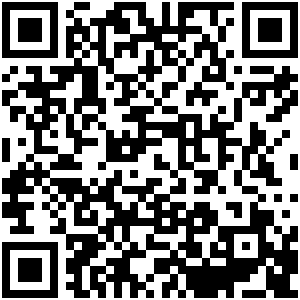 5